Rozpis soutěže „O pohár rektora“ STOLNÍ TENIS - ČTYŘHRADatum:	1.12.2021           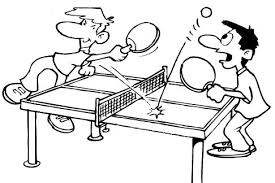 Místo:		sportovní hala KTS Plzeň Bory.Čas:		v 8.00 hodin zahájení.Přihlášky:	písemně do 22.11. 2021 na adresu  tburos@centrum.cz  Přihláška je platná pro družstvo, které tvoří dvojice M+M, M+Ž, nebo Ž+Ž. Každý přihlášený hráč musí být student nebo zaměstnanec ZČU. Do přihlášky uveďte příjmení, jméno, fakultu a e-mail obou hráčů. Družstvo může být složené z hráčů různých fakult. Startovné:	startovné za družstvo je 50,- Kč. Startovné složí družstvo při registraci před zahájením turnaje.	Předpis:	Hrací systém určí pořadatel podle počtu přihlášených družstev. Hrají se pouze čtyřhry!a) systémem skupinovým („každý s každým“)b) systémem určeným pořadatelemZápasy v turnaji se budou hrát na tři vyhrané sady z pěti (3:0, 3:1 nebo 3:2). Body udělí pořadatel podle umístění družstev.  Bodování najdete na http://kts.zcu.cz/ - soutěž o pohár rektora.         V Plzni 25.10.2021                                       		              	Mgr. Tomáš Buriánek						    		                pořadatel soutěže